Игра «Форт ЯАК»Начинаем игру. Перед вами задания, которые нужно выполнить в срок с 3 января 2021 года по 10  января 2021. Свои ответы запишите в столбце для ответов (напротив заданий). По окончанию игры, задания с ответами отправьте на почту baydinaev.distant@mail.ru 
(в теме письма обязательно указать ФИО и группу)Желаем успехов! Станция №1 Знатоки колледжа.Станция №2 РебусыЗадание №1 Решите кроссворд: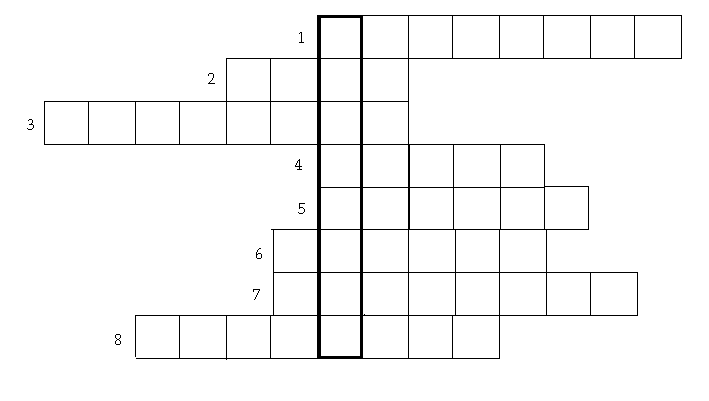 Задание №2.Разгадайте ребус:Ребус 1.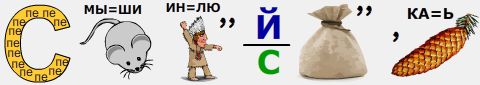 Ребус2.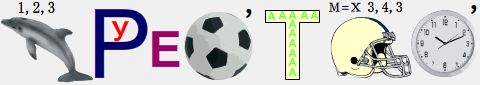 Ребус 3.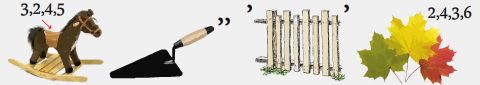 Ребус 4.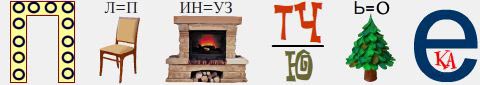 Станция №3 В мире животныхСтанция №4 Узнай свой городФото №1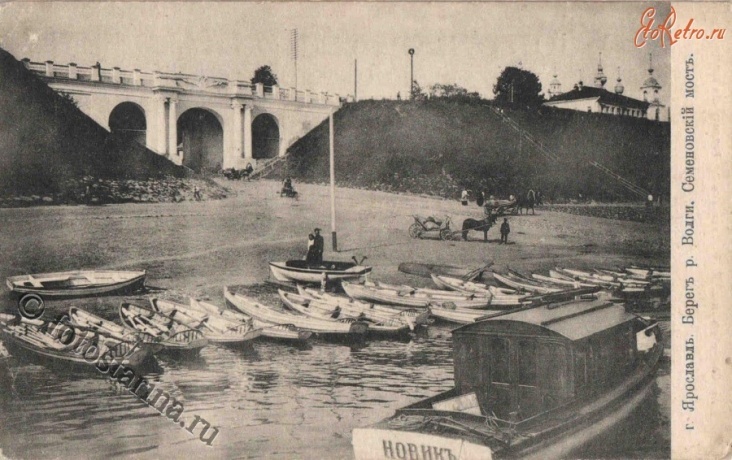 Назовите мост и определите место его расположения.Фото №2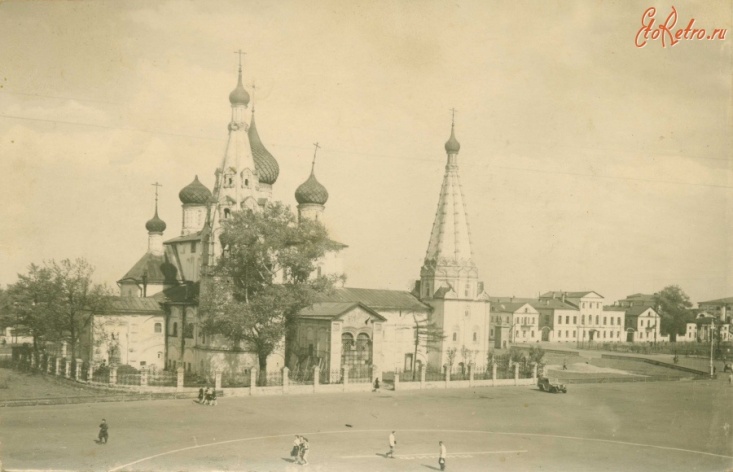 Какой  храм изображен на фото и место его расположения?Фото №3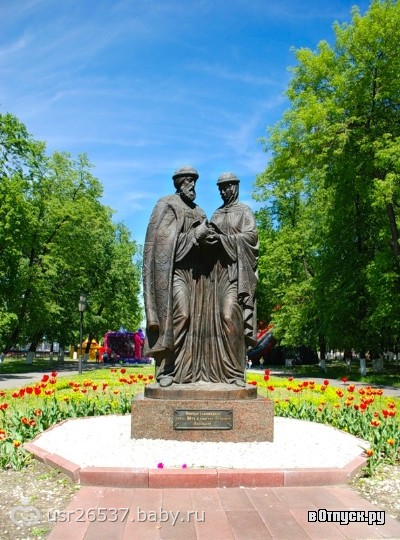 Укажите место, где находится памятник, и назовите в честь кого и какого события он был установлен.Фото №4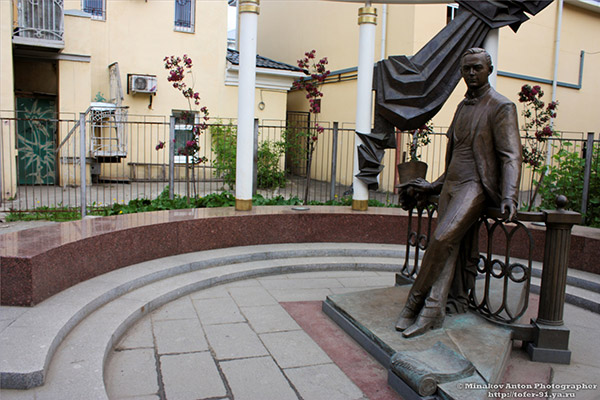 Укажите место, где находится памятник, и назовите имя человека, в честь которого он был установлен.Фото №5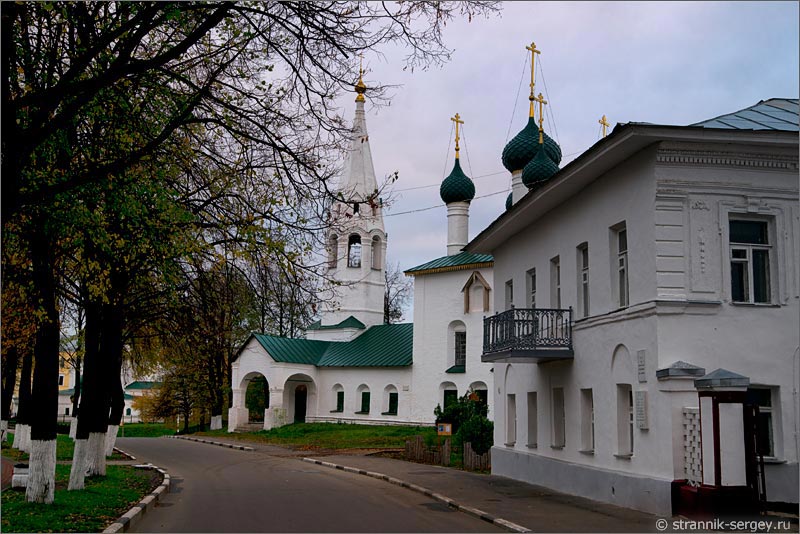 Назовите храм.Фото №6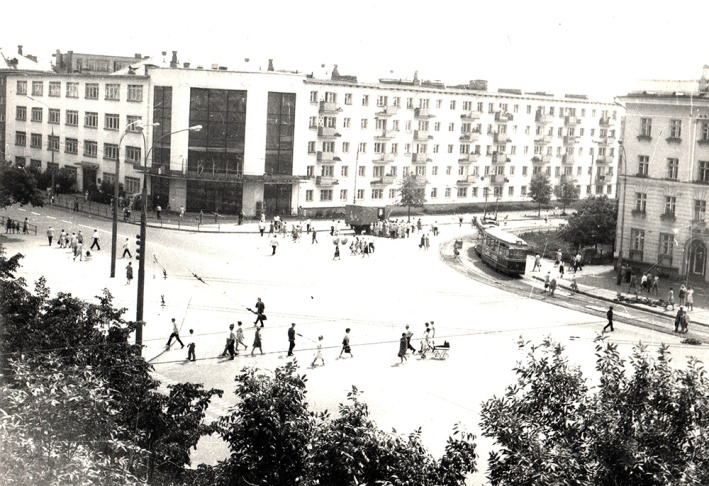 Укажите что сейчас находится на данном месте. Станция №5 ЛитературнаяФотоподказки:Иван Сергеевич Тургенев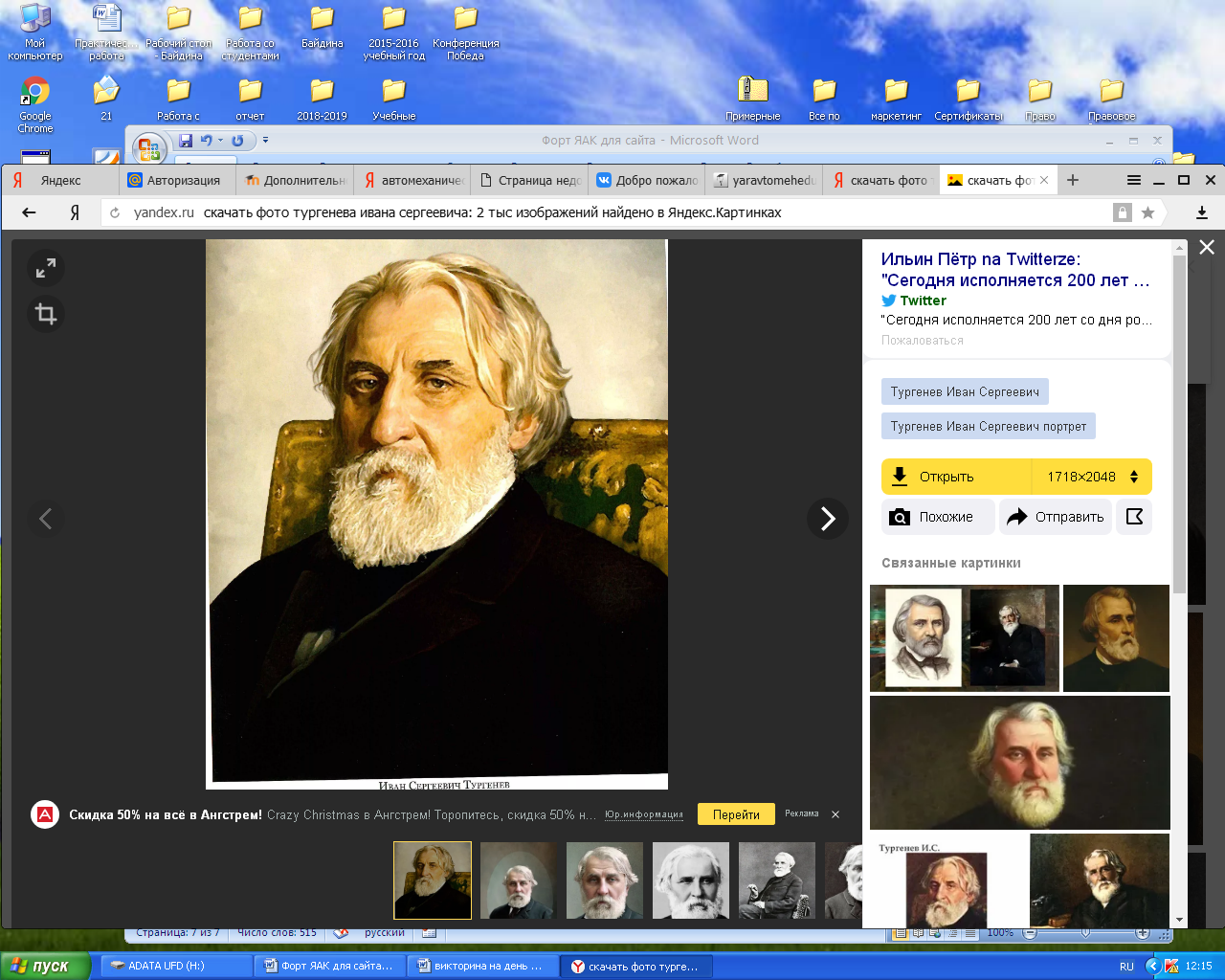 Николай Васильевич Гоголь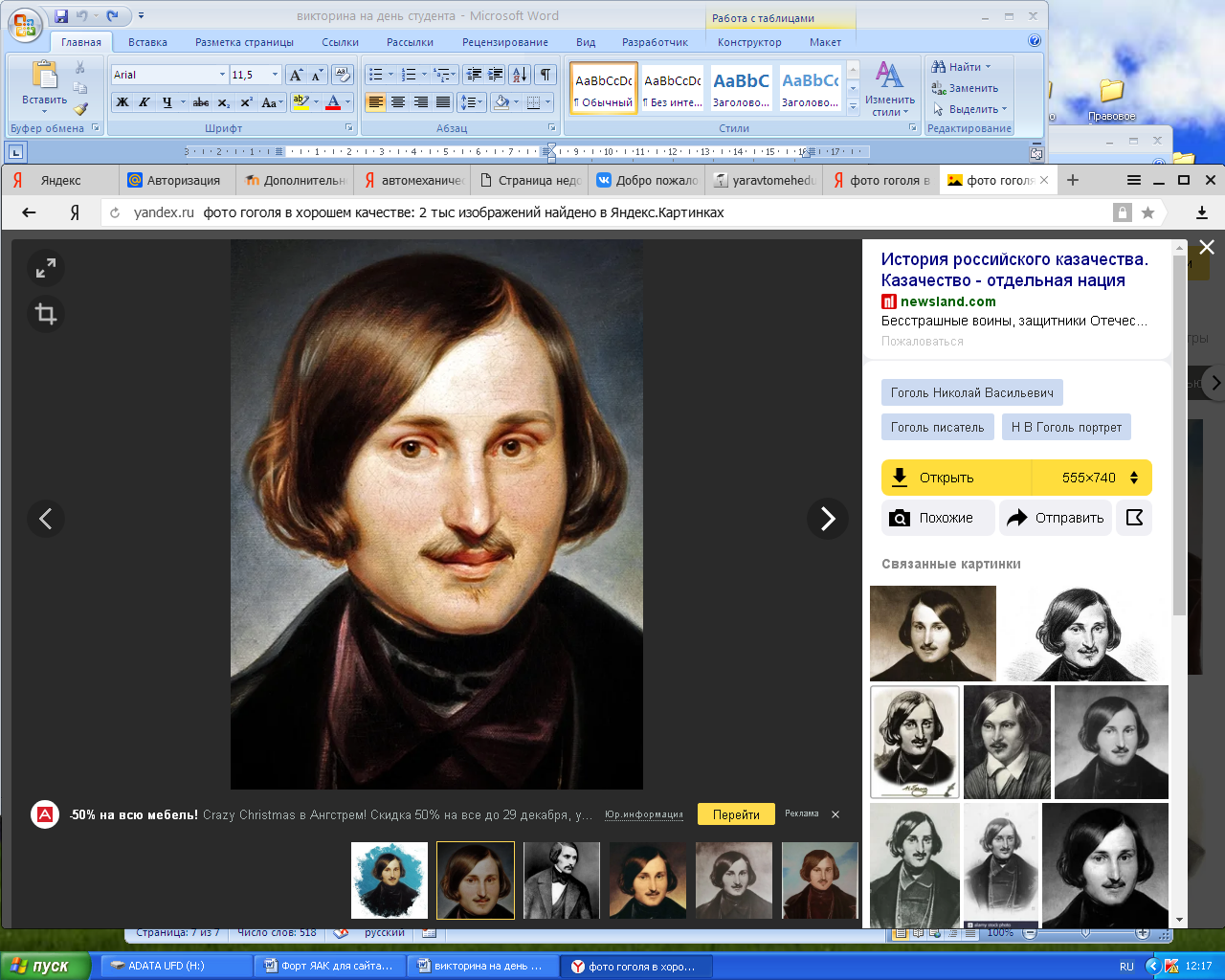 Андрей Иванович Крылов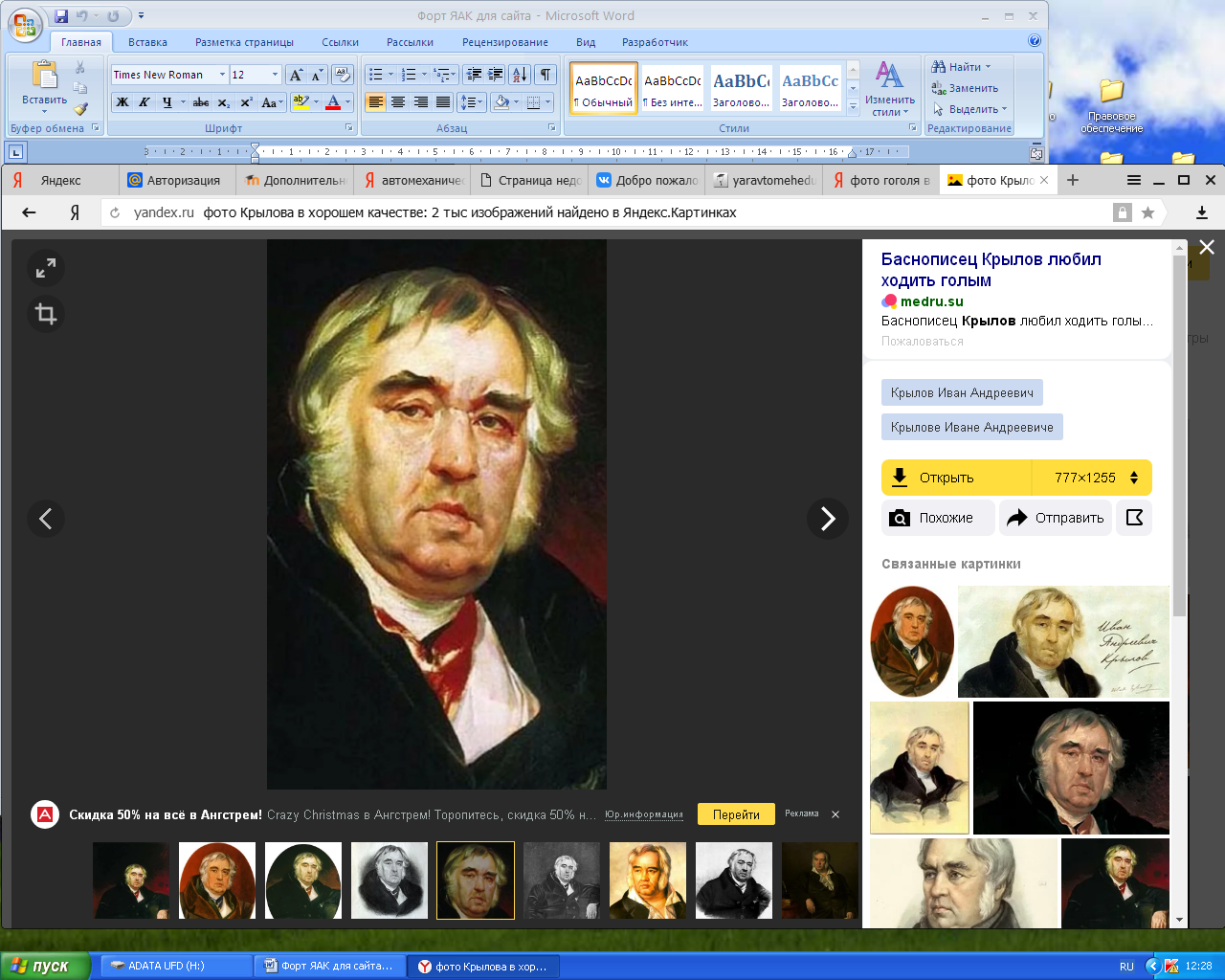 Станция №6 МатематическаяБлагодарим за участие!!!№ВопросВаш ответ1.Назовите год основания колледжа  2.Назовите адрес колледжа3.Назовите адрес сайта колледжа4.Сколько компьютерных классов в корпусе А5.Сколько кабинетов математики в колледже?6.Сколько актовых залов в колледже?7.Назовите всех преподавателей  (фамилия, имя, отчество), работающих в вашей группе8.Назовите документы, подтверждающие статус студента и вашу успеваемость9.Назовите фамилию, имя и отчество вашего классного руководителя и заведующего отделением10.Назовите  номер и название  кабинета, в котором вы можете получить справку, что вы являетесь студентом колледжа.11.Назовите  номер и название  кабинета , в котором вы можете заплатить за обучение в колледже.12.Назовите  номер и название  кабинета , в котором вы можете взять необходимую вам литературу13Назовите  номер и название  кабинета , в котором вы можете сделать ксерокопию или распечатку, необходимого материала№ВопросВаш ответ1.Её ждут долго, а проходит быстро?2.40+40?3.Документ подтверждающий окончание школы ?4.Сдал предмет получил … ?5.Четыре года и он у тебя в кармане ?6.Зачетная … ?7.Главный человек в колледже ?8.Законный отдых студента который бывает  2 раза в год ?Ваш ответРебус 1Ребус 2Ребус 3Ребус 4№ЗаданиеВаш ответ1.Какая лесная птица считается самой болтливой?2.Кого по праву в народе называют «лесным доктором»?3.Эта птица стоит на первом месте по скорости полета среди всех птиц?4.«Инженер-строитель» дома на реке5.Какая лесная птица считается долгожительницей?6.Это насекомое хранит удивительную тайну: сидя на травинке в Подмосковье, оно может почувствовать даже незначительное землетрясение в Японии. Кто это?7. В России водится одна из самых больших пресноводных рыб –  хищников. Кто это? 8.Где на сегодняшний день находится самый большой заповедник Земли?Ваш ответФото №1Фото №2Фото №3Фото №4Фото №5Фото №6№ЗаданиеВаш ответ1.Он брал сюжеты рассказов из своей практики врача.2.Прототип – дворник Андрей – служил у его матери. 3.У него была тетрадь «Всякой всячины». 4.Его предок Ганнибал был воспитанником Петра I.5.Большую часть жизни он провел за границей, но писал о России.6.Он написал знаменитое стихотворение о битве 1812 года7.В произведениях этого поэта животные выступали в роли людей. Антон Павлович Чехов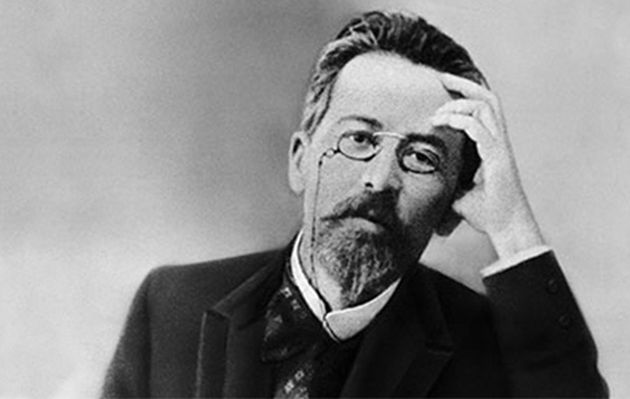 Александр Сергеевич Пушкин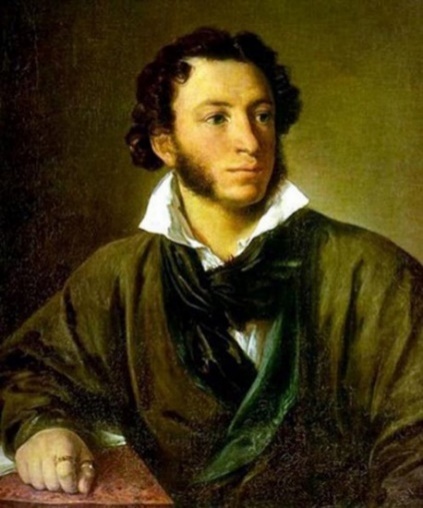 Иван Алексеевич Бунин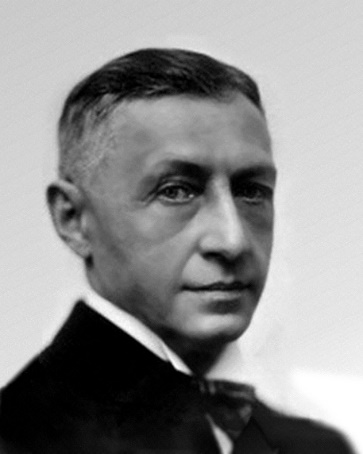 Михаил Юрьевич Лермонтов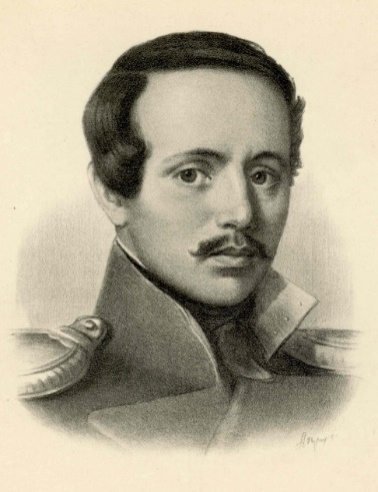 №ВопросВаш ответ1Пользуясь четырьмя двойками и знаками действия, запишите число 111.2Кот в мешке: В древности такого термина не было. Его ввел в XVII в. французский математик Франсуа Виет, в переводе с латинского он означает “спица колеса”. Что это за термин?3С помощью четырех четверок запишите 7.4В записи: 8 8 8 8 8 8 8 8 поставьте между некоторыми числами знаки сложения так, чтобы в сумме получилось 1000.5Как нужно расставить знаки сложения в записи: 9 8 7 6 5 4 3 2 1,чтобы в сумме получилось 99.6Три сотни умножили на две сотни. Сколько будет сотен?7Мотоциклист ехал в поселок. По дороге он встретил три легковые машины и грузовик. Сколько всего машин шло в этот поселок?860 листов книги имеют толщину1 см. Какова толщина книги, если в ней 240 страниц?9Кот в мешке: Служащая банка объяснила клиенту, что вложенная им сумма увеличится на 200%, т.е. в 2 раза. В чем ошиблась служащая, если проценты указаны верно?10Два мальчика играли на гитарах, а один на балалайке. На чем играл Юра, если Миша с Петей и Петя с Юрой играли на разных инструментах.